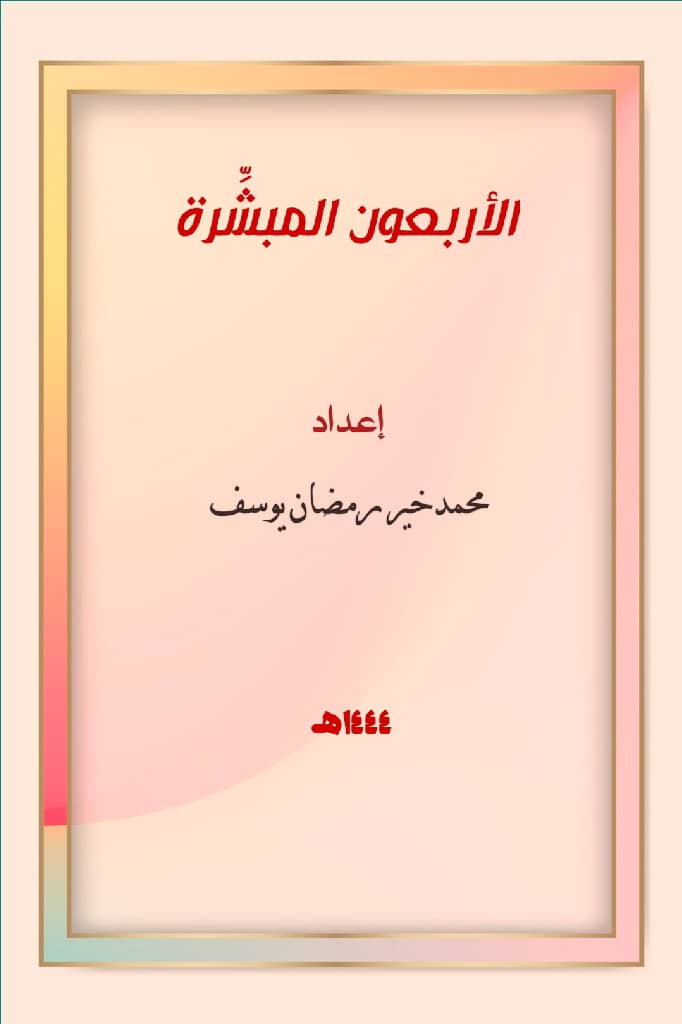 الأربعون المبشِّرةإعدادمحمد خير رمضان يوسف1444 هـبسم الله الرحمن الرحيممقدمةالحمد لله ذي الفضل العظيم، والصلاة والسلام على نبيه الكريم، وعلى آله وأصحابه أجمعين.البشرى كلمة جميلة، تحمل معنى لطيفًا، تبعث على السرور، وتدخل البهجة في القلوب، ولو كانت البشرى من قبل شخص عادي، فكيف إذا نطق بها عظيم، وكان المبشِّرُ نبيًّا؟بشَّرنا الله وإياكم بالجنة.وهذه أربعون حديثًا شريفًا، صحيحة وحسنة، جمعت فيها كلمات البشرى بتصريفاتها، مع بيان لمفرداتها، وشروح عليها من مصادرها، وما يستفاد منها. وقد تنوعت موضوعاتها، لكنها جميعًا تحمل معنى (فضل الله ورحمته) كما في دلالة الآية الكريمة: {قُلْ بِفَضْلِ اللَّهِ وَبِرَحْمَتِهِ فَبِذَٰلِكَ فَلْيَفْرَحُوا هُوَ خَيْرٌ مِّمَّا يَجْمَعُونَ} [سورة يونس: 58]. فبشرى النبي من محتوى رسالته. وليس فيها من معنى المال إلا القليل.أدعو الله تعالى أن ينفع بها، ويتقبلها خالصة لوجهه الكريم، وأن يشملنا تحت قوله سبحانه:[وَبَشِّرِ الَّذِينَ آمَنُوا وَعَمِلُوا الصَّالِحَاتِ أَنَّ لَهُمْ جَنَّاتٍ تَجْرِي مِن تَحْتِهَا الْأَنْهَارُ} [سورة البقرة: 25].والحمد لله على فضله، والشكر له وحده.محمد خير يوسفإستانبول24 ربيع الأول 1444 هـ(1)التيسير والتبشيرعن أبي هريرة، عن النبي صلى الله عليه وسلم قال: "إن الدِّينَ يُسر، ولن يُشادَّ الدينَ أحدٌ إلا غَلَبَه، فسدِّدوا وقاربوا، وأبشِروا، واستَعينوا بالغَدوةِ والرَّوْحة وشيءٍ من الدُّلْجَة".صحيح البخاري (39)، صحيح ابن حبان (351)، وإسناده صحيح على شرط البخاري، كما قال الشيخ شعيب في تخريجه."إن الدينَ يُسر": المعنى أن دين الله تعالى وشريعته التي أمر بها عباده واختار لهم مبنية على اليسر والسهولة، كما قال تعالى: {وَمَا جَعَلَ عَلَيْكُمْ فِي الدِّينِ مِنْ حَرَجٍ} [سورة الحج: 78]، فمن شدَّد على نفسه، وتعمق في أمر الدين مما لم يوجب عليه، كما هو دأب الرهبانية، يُغلَب ويَضعف عن القيام."ولن يُشادَّ الدينَ أحدٌ إلا غَلَبَه" أي: لن يبالغ في تشديد الدين الميسور أحدٌ إلا صار مغلوباً حيث كابر الميسَّر. ويقال: أمرهُ وقصدهُ أن يغلبَ عليه بالزيادة فيعود مغلوباً بما أفرط.... يعني إذا شُرع الدين على السهولة واليسر فلا ينبغي أن يُشادَّ فيه، فمن شادَّ صار مغلوباً.والسداد: الاستقامة. أي: اطلبوا بنيّاتكم السدادَ، وهو القصد المستقيم الذي لا ميل فيه."وقاربوا": تأكيد للتسديد من حيث المعنى، يقال: قارب فلان في أموره، إذا اقتصد.وأما معنى البشارة، فكأنه قيل: أبشروا معاشر أمة محمد صلى الله عليه وسلم خصوصاً، بأن الله تعالى رضي لكم الكثير من الأجر بالعمل القليل دون سائر الأمم.والغَدوة: أول النهار، والرَّوحة: آخره، والدُّلْجة: السير في آخر الليل."وشيءٍ من الدلجة" أي: لا ينبغي أن يَحملَ النفسَ السهرَ في سائر الليل، بل يكتفي بشيء منه. (معظمه من شرح المشكاة للطيبي الكاشف عن حقائق السنن 4/ 1214).(2)أبشروا..عن أبي هريرة قال: خرجَ النبيُّ صلى الله عليه وسلم على رهطٍ من أصحابهِ يضحكون ويتحدثون، فقال: "والذي نفسي بيده، لو تعلمون ما أعلم، لضحِكتُم قليلًا، ولبكَيتُم كثيرًا".ثم انصرف، وأبكَى القوم. وأوحى الله عزَّ وجلَّ إليه: "يا محمَّد، لمَ تُقنِطُ عبادي"؟ فرجعَ النبيُّ صلى الله عليه وسلم فقال: "أبشروا، وسدِّدوا، وقاربوا".رواه البخاري في الأدب المفرد (254) واللفظ له، وصححه في صحيح الأدب المفرد، ورواه ابن حبان في صحيحه (358) وصحح سنده الشيخ شعيب على شرط مسلم، كما رواه البيهقي في شعب الإيمان (1027). ورواه آخرون بألفاظ مقاربة.قال الحافظ البيهقي في الشعب بعد رواية الحديث: ففي هذا دلالة على أنه لا ينبغي أن يكون خوفه بحيث يؤيسهُ ويُقنطه من رحمة الله، كما لا ينبغي أن يكون رجاؤه بحيث يأمن مكر الله، أو يجرِّؤه على معصية الله عز وجل.وقال ابن حزم في كلامه على مواضع من البخاري: معنى الأمر بالسداد والمقاربة أنه صلى الله عليه وسلم أشار بذلك إلى أنه بُعث ميسِّرًا مسهِّلًا، فأمرَ أمتَهُ بأن يقتصدوا في الأمور؛ لأن ذلك يقتضي الاستدامة عادة. نقله الحافظ في الفتح (11/ 300).(3)بشِّروا ولا تنفِّرواعن أنس بن مالك، عن النبي صلى الله عليه وسلم قال: "يسِّروا ولا تعسِّروا، وبشِّروا ولا تنفِّروا".صحيح البخاري (69).وعن أبي موسى الأشعري قال: كان رسولُ الله صلى الله عليه وسلم إذا بعثَ أحدًا من أصحابهِ في بعضِ أمرهِ قال: "بشِّروا ولا تنفِّروا، ويسِّروا ولا تعسِّروا". صحيح مسلم (١٧٣٢).قال بدر الدين العيني رحمه الله: المعنى: وبشِّروا الناس أو المؤمنين بفضل الله تعالى وثوابه، وجزيل عطائه وسعة رحمته، وكذا المعنى في قوله: "ولا تنفِّروا"، يعني بذكر التخويف وأنواع الوعيد، فيتألَّفُ مَن قربَ إسلامه بترك التشديد عليهم، وكذلك مَن قارب البلوغ من الصبيان، ومن بلغ وتاب من المعاصي، يتلطف بجميعهم بأنواع الطاعة قليلًا قليلًا، كما كانت أمور الإسلام على التدريج في التكليف شيئًا بعد شيء؛ لأنه متى يسّرَ على الداخل في الطاعة المريدِ للدخول فيها سهلتْ عليه وتزايد فيها غالبًا، ومتى عسرَ عليه أوشكَ أن لا يدخل فيها، وإن دخل أوشكَ أن لا يدوم أو لا يستحملها.وفيه الأمر للولاة بالرفق. وهذا الحديث من جوامع الكلم، لاشتماله على خيري الدنيا والآخرة، لأن الدنيا دار الأعمال، والآخرة دار الجزاء، فأمر رسول الله صلى الله عليه وسلم فيما يتعلق بالدنيا بالتسهيل، وفيما يتعلق بالآخرة بالوعد بالخير والإخبار بالسرور، تحقيقًا لكونه رحمةً للعالمين في الدارين. عمدة القاري شرح صحيح البخاري (2/ 47)(4)التهليل والتكبيرعن أبي هريرة، عن النبي صلى الله عليه وسلم قال: "ما أهلَّ مُهِلٌّ قطُّ إلا بُشِّر، ولا كبَّرَ مكبِّرٌ قطُّ إلا بُشِّر". قيل: يا رسولَ الله، بالجنة؟ قال: "نعم".رواه الطبراني في المعجم الأوسط (7779) وقال: لم يرو هذا الحديث عن زيد بن عمر بن عاصم إلا معتمر. قال الحافظ الهيثمي في مجمع الزوائد (5371): رواه الطبراني في الأوسط بإسنادين، رجال أحدهما رجال الصحيح. وأورده الألباني في السلسلة الصحيحة (1621) وقال: هذا إسناد حسن، رجاله كلهم ثقات رجال الشيخين غير محمد بن عثمان بن أبي شيبة، وفيه كلام لا ينزل حديثه عن رتبة الحسن إن شاء الله.ذكر الصنعاني أن التكبير والتهليل يحتمل في الحج ويحتمل مطلقاً، وأن الملائكة تبشره يوم القيامة بأن له الجنة بإهلاله أو بتكبيره. ينظر التنوير شرح الجامع الصغير (9/ 364).(5)بشرى عاجلة!عن أبي ذر قال: قيلَ لرسولِ الله صلى الله عليه وسلم: أرأيتَ الرجلَ يعملُ العملَ من الخير، ويحمدهُ الناسُ عليه؟ قال: "تلك عاجلُ بُشرى المؤمن".رواه مسلم في صحيحه (2642)، وابن حبان في صحيحه (366).قال الإمام النووي رحمه الله: معناه: هذه البشرى المعجلةُ له بالخير، وهي دليل على رضاء الله تعالى عنه ومحبَّته له، فيحبِّبه إلى الخلق... ثم يوضَع له القبول في الأرض. هذا كله إذا حمده الناس من غير تعرضٍ منه لحمدهم، وإلا فالتعرض مذموم. شرح النووي على مسلم (16/ 189).لأن تعرضه للناس لكي يحمدوه يدخل في الرياء، وهو ما يفسد الأعمال.ووضحه المظهري بقوله: يعني: من عمل عملًا صالحًا خالصًا لله، وليس في قلبه الرياء، أعطاه الله ثوابين: ثوابًا في الدنيا، وثوابًا في الآخرة، فثوابه في الدنيا: أن يوقع محبته في قلوب الناس، ويوقع على ألسنتهم ذكره بالخير، وثوابه في الآخرة: اللقاء والجنة؛ يعني لا بأس بمدح الناس الرجلَ الصالحَ إذا لم يكن في قلبه رياء وسمعة. المفاتيح في شرح المصابيح (5/ 315).(6)بشرى للمريضعن أبي هريرة، عن النبي صلى الله عليه وسلم أنه عادَ مريضًا ومعه أبو هريرة، من وَعْكٍ كان به، فقال رسول الله صلى الله عليه وسلم: "أبشرْ، فإن الله يقول: هي ناري أسلِّطُها على عبدي المؤمنِ في الدنيا، لتكونَ حظَّهُ من النارِ في الآخرة".سنن الترمذي (2088)، سنن ابن ماجه (3470) واللفظ له، قال الشيخ شعيب في تخريجه: إسناده جيد، وكذا قال في مسند أحمد (9676)، المستدرك للحاكم (1277) وقال: صحيح الإسناد ولم يخرجاه. السلسلة الصحيحة (557).ذكر الملا علي القاري في مرقاة المفاتيح (4/ 50) أن الحمَّى نصيبه بدلاً من النار مما اقترف من الذنوب المجعولة له يوم القيامة.وذكر ابن العربي أيضًا في عارضة الأحوذي (8/228) أن المرض يكفِّر الذنوب فيمنعه بذلك من دخول النار.(7)القرآن العظيمعن أبي شريح الخزاعي قال: خرجَ علينا رسولُ الله صلى الله عليه وسلم فقال: "أبشروا، وأبشروا، أليس تشهدون أن لا إله إلا الله وأني رسولُ الله"؟ قالوا: نعم. قال: "فإنَّ هذا القرآنَ سببٌ، طرفهُ بيدِ الله، وطرفهُ بأيديكم، فتمسَّكوا به، فإنكم لن تَضلُّوا، ولن تَهلكوا بعدهُ أبدًا".رواه ابن حبان في صحيحه (122)، قال الشيخ شعيب في تخريجه: إسناده حسن على شرط مسلم. كما صحح إسناده في السلسلة الصحيحة (713).والسبب: الحبل، يُستعار لما يتوصَّل به إلى الشيء.(8)سورة.. وآيات جليلةعن ابن عباس قال: بينما جبريلُ قاعدٌ عند النبيِّ صلى الله عليه وسلم، سمعَ نقيضًا من فوقه، فرفعَ رأسه، فقال: "هذا بابٌ من السماءِ فُتِحَ اليومَ لم يُفتَحْ قطُّ إلا اليوم، فنزلَ منه ملَكٌ، فقال: هذا ملَكٌ نزلَ إلى الأرضِ لم يَنزلْ قطُّ إلا اليوم، فسلَّم، وقال: أبشِرْ بنورَينِ أُوتيتَهما لم يؤتَهما نبيٌّ قبلَك: فاتحةُ الكتاب، وخواتيمُ سورةِ البقرة، لن تَقرأَ بحرفٍ منهما إلا أُعطِيتَه".صحيح مسلم (806).النقيض: صوت كصوت الباب إذا فُتح.وسورة الفاتحة هي أعظم سورة في القرآن الكريم، كما ورد في عدة مواضع من صحيح البخاري (4474) وغيره.وقال عليه الصلاة والسلام: "الآيتانِ من آخرِ سورةِ البقرةِ من قرأهما في ليلةٍ كفتاه". (رواه الشيخان: البخاري 4008، مسلم 807).قيل: معناه كفتاه من قيام الليل، وقيل: من الشيطان، وقيل: من الآفات، ويحتمل من الجميع.شرح النووي على مسلم (6/ 91).وإنما سماهما "نورَين" لأن كلًّا منهما يكونُ لصاحبه في القيامة نورًا يسعى أمامه، أو لأنه يُرشده ويَهديه بالتأمل فيه والتفكر في معانيه إلى الطريق القويم والمنهج المستقيم، وذلك لاشتمالهما على جملة ما تحويه الكتب السماوية... تحفة الأبرار شرح مصابيح السنة للقاضي البيضاوي (1/ 527)."إِلا أُعطيتَه" أي: أُعطيتَ مقتضاه، من العون، والهدايةِ إلى الصراط المستقيم، في الفاتحة، ومن المغفرة، وعدم المؤاخذة في النسيان، والخطأ، وعدم تحميل الإصر، وما لا يطاق، والعفو، والرحمة، والنصر على الكفار، في خواتيم سورة البقرة.ثم إن هذا العطاء ليس خاصًّا به صلى الله عليه وسلم، بل يعمُّ أمته أيضًا بسببه.ذخيرة العقبى في شرح المجتبى (11/ 549).(9)الإيمان الخالصعن أبي ذر رضي الله عنه قال: أتيتُ النبيَّ صلى الله عليه وسلم وعليه ثوبٌ أبيض، وهو نائم، ثم أتيتهُ وقد استيقظ، فقال: "ما من عبدٍ قالَ لا إله إلا الله، ثم ماتَ على ذلك، إلا دخلَ الجنة". قلت: وإن زنى وإن سرق؟ قال: "وإن زنى وإن سرق". قلت: وإن زنى وإن سرق؟ قال: "وإن زنى وإن سرق". قلت: وإن زنى وإن سرق؟ قال: "وإن زنى وإن سرق، على رغمِ أنفِ أبي ذرّ". وكان أبو ذرٍّ إذا حدَّثَ بهذا قال: وإنْ رَغِمَ أنفُ أبي ذرّ. قال أبو عبدالله [يعني البخاري]: هذا عند الموت، أو قبله، إذا تابَ وندم، وقال: لا إله إلا الله، غُفِرَ له.متفق عليه: صحيح البخاري (5827)، صحيح مسلم (94).وقع اختلاف بين بعض أهل العلم في فهم هذا الحديث، وقد لخص القاضي عياض رحمه الله بيانه، فقال:حُكيَ عن جماعة من السلف منهم ابن المسيب وغيره، أن هذا كان قبل أن تنزل الفرائض والأمر والنهي. وذهب بعضهم إلى أنها مجملة تحتاج إلى شرح، ومعناه: من قال الكلمة وأدى حقَّها وفريضتها، وهو قول الحسن البصري. وذهب بعضهم إلى أن ذلك لمن قالها عند التوبة والندم ومات على ذلك. وهو قول البخاري. وهذه التأويلات كلها إذا حُملت الأحاديث على ظاهرها، وأما إذا نُزِلت تنزيلها لم يُشكل تأويلُها على ما بيَّنه المحققون.فنُقرّر أولاً أن مذهب أهل السنة بأجمعهم، من السلف الصالح، وأهل الحديث، والفقهاء، والمتكلمين على مذهبهم من الأشعريين، أن أهل الذنوب في مشيئة الله تعالى، وأن كل من مات على الإيمان وشهد مخلصاً من قلبه بالشهادتين فإنه يدخل الجنة، فإن كان تائباً أو سليماً من المعاصي والتبعات دخل الجنة برحمة ربه، وحُرِّم على النار بالجملة، فإن حملنا اللفظين الواردين على هذا فيمن هذه صفته كان بيِّناً، وهو التفاتُ الحسن والبخاري في تأويلهما، وإن كان هذا من المخلِّطين، بتضييع ما أوجب الله عليه، أو فعلِ ما حرم عليه، فهو في المشيئة، لا يُقطع في أمره، بتحريمه على النار، ولا باستحقاقه لأول حاله الجنة، بل يُقطع أنه لا بدَّ له من دخول الجنة آخِرًا، ولكن حاله له قبلُ في خطر المشيئة وبرزخ الرجاء والخوف، إن شاء ربُه عذَّبه بذنبه، أو غَفر له بفضله. وإلى هذا التفتَ من قدّم قوله من السلف. لكن قد يصح استقلال ألفاظ هذه الأحاديث بأنفسها على هذا التنزيل، فيكون المراد باستحقاق الجنة ما قدَّمناه من إجماع أهل السنة من أنه لابد له من دخول كل مُوَحّد لها، إما مُعَجَّلاً مُعافى، أو مؤخَّراً بعد عقابه. والمراد بتحريم النار تحريمُ الخلود، خلافاً للخوارج والمعتزلة في الوجهين. وينزلُ حديث: "من كان آخرُ كلامهِ لا إله إلا الله" خصوصاً لمن كان هذا آخرَ نُطقهِ وخاتمةَ لفظه، وإن كان قبلُ مخلّطاً، فيكون سبباً لرحمة الله له ونجاته رأساً من النار وتحريمه عليها، بخلاف من لم يكن ذلك آخرَ كلامه من الموحِّدين المخلِّطين. إكمال المعلم بفوائد مسلم (1/ 254).(10)التوحيد يا عباد اللهقالَ رسولُ الله صلى الله عليه وسلم لمعاذ بن جبل رضي الله عنه: "يا معاذ، هل تدري حقَّ الله على عبادهِ، وما حقُّ العبادِ على الله"؟ قلت: الله ورسولهُ أعلم. قال: "فإنَّ حقَّ الله على العبادِ أن يَعبدوهُ ولا يُشركوا به شيئًا، وحقَّ العبادِ على الله أن لا يعذِّبَ مَن لا يُشركُ به شيئًا". فقلت: يا رسولَ الله، أفلا أبشِّرُ به الناس؟ قال: "لا تبشِّرْهُم، فيتَّكلوا".رواه الشيخان: البخاري (2856) واللفظ له، مسلم (30).ومنه حديث أنس: ذُكرَ لي أن النبيَّ صلى الله عليه وسلم قال لمعاذ بن جبل: "من لقيَ الله لا يشركُ به شيئًا دخلَ الجنة". قال: ألا أبشِّرُ الناس؟ قال: "لا، إني أخافُ أن يتَّكلوا".صحيح البخاري (29)."فيتَّكلوا" أي: فيعتمدوا عليه ويُقعدهم ذلك عن العبادات. شرح المصابيح لابن الملك (1/ 57).وقد أخبر معاذ بالحديث قبل موته خشية أن يأثم من كتم العلم. وهناك تفصيل في الأمر عند علماء الحديث، حيث ورد التصريح في أحاديث أخرى بتبليغ هذه البشرى، يراجع مثلًا إكمال المعلم بفوائد مسلم للقاضي عياض 1/260. والمهم أن البشرى وصلت. والمسلم يتوكل ولا يتواكل.قال صاحب البحر المحيط الثجاج في شرح صحيح الإمام مسلم بن الحجاج 1/ 627:المعنى أنهم إذا أخبرتَهم بهذه البشارة يمتنعون عن العمل، ويتركونه اعتمادًا على هذه الكلمة، فاتركهم يجتهدوا في العمل.قال في الفتح ما نصّه: قال ابن رجب في شرحه لأوائل البخاري: قال العلماء: يؤخذ من منع معاذ من تبشير الناس لئلا يتكلوا، أن أحاديث الرُّخص لا تشاع في عموم الناس؛ لئلا يَقْصُرَ فهمهم عن المراد بها، وقد سمعها معاذ رضي الله عنه فلم يَزْدَد إلَّا اجتهادًا في العمل، وخشيةً لله عزَّ وجلَّ، فأما من لم يَبْلُغ منزلته فلا يؤمَن أن يُقَصِّر اتَّكالًا على ظاهر هذا الخبر. وقد عارضه ما تواتر من نصوص الكتاب والسنة أن بعض عُصَاة الموحدين يدخلون النار، فعلى هذا فيجب الجمع بين الأمرين، وقد سلَكُوا في ذلك مسالك... الخ.(11)أبشرواعن المطَّلب بن عبدالله بن حَنطب، عن عبدالله بن عمرو قال: صَعِدَ رسولُ الله صلى الله عليه وسلم المنبرَ فقال: "لا أُقسم، لا أُقسم، لا أُقسم". ثم نزل فقال: "أبشروا، أبشروا، إنه من صلَّى الصلواتِ الخمسَ، واجتنبَ الكبائرَ، دخلَ مِن أيِّ أبوابِ الجنةِ شاءَ".قال المطَّلب: سمعتُ رجلًا يَسألُ عبدَالله بنَ عمرو: أسمعتَ رسولَ الله صلى الله عليه وسلم يذكرهنَّ؟ قال: نعم، "عقوقُ الوالدين، والشركُ بالله، وقتلُ النفس، وقذفُ المحصَنات، وأكلُ مالِ اليتيم، والفرارُ من الزحف، وأكلُ الربا".رواه الطبراني في المعجم الكبير (14587)، وقال في السلسلة الصحيحة (3451): هذا إسناد حسن إن شاء الله. وذكر في آخر كلامه أن له شواهد كثيرة. كما حسنه في صحيح الترغيب (1340).(12)الأنبياء مبشِّرون ومنذرون قال سعد بن عبادة: لو رأيتُ رجلًا مع امرأتي لضربتهُ بالسيفِ غيرَ مُصفِح. فبلغَ ذلك رسولَ الله صلى الله عليه وسلم فقال: "أتعجبون من غَيرةِ سعد؟ والله لأنا أغيرُ منه، واللهُ أغيرُ مني، ومن أجلِ غَيرةِ الله حرَّمَ الفواحشَ ما ظهرَ منها وما بطن، ولا أحدٌ أحبَّ إليه العذرُ من الله، ومن أجلِ ذلك بعثَ المبشِّرين والمنذِرين، ولا أحدَ أحَبُّ إليه المِدحةُ من الله، ومن أجلِ ذلك وعدَ الله الجنة".متفق عليه. صحيح البخاري (7416)، صحيح مسلم (1499). واللفظ للأول.غيرَ مُصفِح: يعني أنه سيضربه بحدِّ السيف لا بجانبه.قال الإمام النووي رحمه الله: الرجل غيور على أهله، أي: يمنعهم من التعلق بأجنبي بنظر أو حديث أو غيره، والغيرة صفة كمال، فأخبر صلى الله عليه وسلم بأن سعدًا غيور، وأنه أغير منه، وأن الله أغير منه صلى الله عليه وسلم، وأنه من أجل ذلك حرم الفواحش، فهذا تفسير لمعنى غيرة الله تعالى، أي أنها مَنْعُهُ سبحانه وتعالى الناسَ من الفواحش. لكن الغيرة في حق الناس يقارنها تغير حال الإنسان وانزعاجه، وهذا مستحيل في غيرة الله تعالى. (شرح النووي على مسلم 10/ 132).وقال القاضي عياض رحمه الله: المعنى: بعثَ المرسلين للإعذار والإنذار لخلقه قبل أخذهم بالعقوبة، وهو كقوله تعالى: {لِئَلاَّ يَكُونَ لِلنَّاسِ عَلَى اللَّهِ حُجَّةٌ بَعدَ الرُّسُلِ} [سورة النساء: 165]. (فتح الباري لابن حجر 13/ 400).والآية كاملة: {رُسُلا مُبَشِّرِينَ وَمُنْذِرِينَ لِئَلا يَكُونَ لِلنَّاسِ عَلَى اللَّهِ حُجَّةٌ بَعْدَ الرُّسُلِ وَكَانَ اللَّهُ عَزِيزًا حَكِيمًا}.(13)الرؤيا البشرىسأل رجلٌ عبادة بن الصامت عن قولِ الله: {لَهُمُ الْبُشْرَىٰ فِي الْحَيَاةِ الدُّنْيَا وَفِي الْآخِرَةِ} [سورة يونس: 64]، فقال عبادة: سألتُ رسولَ الله صلى الله عليه وسلم فقال: "لقد سألتني عن أمرٍ ما سألني عنه أحدٌ من أمتي، تلك الرؤيا الصالحة، يراها المؤمن أو تُرى له".رواه أحمد في المسند (22767) قال الشيخ شعيب في تخريجه: صحيح لغيره، حميد روى عنه جمع، وذكره ابن حبان في الثقات، وهذا إسناد حسن إن صح سماع حميد من عبادة. ورواه الترمذي (2275) وصححه له في صحيح الترمذي.(14)عن أبي هريرة، عن النبي صلى الله عليه وسلم قال: "إذا اقتربَ الزمانُ لم تكدْ رؤيا المسلمِ تَكذِبُ، وأصدقُكم رؤيا أصدقُكم حديثًا. ورؤيا المسلمِ جزءٌ من خمسٍ وأربعينَ جزءًا من النبوَّة. والرؤيا ثلاثة: فرؤيا الصالحةِ بُشرى من الله، ورؤيا تحزينٌ من الشيطان، ورؤيا مما يحدِّثُ المرءُ نفسَهُ، فإن رأى أحدُكم ما يكرهُ فليقُمْ فليصلِّ، ولا يحدِّثْ بها الناسَ". رواه الشيخان: صحيح مسلم (2263)، صحيح البخاري (7017). واللفظ للأول.فرؤيا الصالحة، يعني فرؤيا الصالحةِ منها بشرى، بمعنى الرؤيا الحسنة، أو الصادقة.قال الخطابي: هذا الحديث توكيد لأمر الرؤيا وتحقيق منزلتها. وقال: وإنما كانت جزءًا من أجزاء النبوة في حق الأنبياء دون غيرهم، وكان الأنبياء صلوات الله وسلامه عليهم يوحى إليهم في منامهم كما يوحى إليهم في اليقظة. قال الخطابي: وقال بعض العلماء: معنى الحديث أن الرؤيا تأتي على موافقة النبوة لأنها جزء باق من النبوة. والله أعلم. (شرح النووي على مسلم (15/ 22).(15)عن ابن عباس قال: كشفَ رسولُ الله صلى الله عليه وسلمَ الستارةَ والناسُ صفوفٌ خلفَ أبي بكر، فقال: "أيها الناس، إنه لم يبقَ من مبشِّراتِ النبوةِ إلا الرؤيا الصالحة، يراها المسلمُ، أو تُرَى له".صحيح مسلم (479).وفي حديثِ أبي هريرة قولهُ عليه الصلاةُ والسلام: "لم يبقَ من النبوةِ إلا المبشِّرات"، قالوا: وما المبشِّرات؟ قال: "الرؤيا الصالحة". صحيح البخاري (6990).ويعني بالستارةِ الحجابَ أمام الحجرةِ النبوية، وكان هذا في مرضِ موتهِ عليه الصلاةُ والسلام.ويكونُ في الرؤيا بشارةٌ، أو إرشادٌ ينفعُ صاحبَها.(16)المدينة المنورةعن فاطمة بنت قيس، أن رسول الله صلى الله عليه وسلم قال: "أبشروا معشرَ المسلمين، لا يدخلُها الدجّال". يعني المدينة.رواه ابن حبان في صحيحه (3730)، وذكر الشيخ شعيب أنه حديث صحيح.ويأتي الحديث طويلًا وقصيرًا، وبألفاظ مختلفة، ويعرف بحديث الجساسة، فرواه أيضًا أبو داود (4325)، والترمذي (2235) وقال: حديث حسن صحيح غريب، وصححه الألباني. ورواه أحمد في المسند (27102) قال الشيخ شعيب رحمه الله: إسناده صحيح على شرط مسلم.ذلك أن الدجال عند ما يريد الدخول إلى المدينة يجد الملائكة يحرسونها، وكلما أراد دخولها تلقّاه بكل نقب من نقابها ملَكٌ مصلِّتٌ سيفه يمنعه عنها. تحفة الأحوذي (6/ 422).ولأن الفتن فيها دونها في غيرها، وقيل: لفضل مسجدها، والصلاة فيه، ومجاورة القبر الشريف. شرح الزرقاني على الموطأ (4/ 353).(17)بشرى برَوح وريحانعن أبي هريرة، عن النبي صلى الله عليه وسلم، أنه قال: "إن الميتَ تَحضره الملائكة، فإذا كان الرجلُ الصالحُ قالوا: اخرجي أيتها النفسُ الطيبةُ كانت في الجسدِ الطيب، اخرجي حميدة، وأبشري برَوحٍ ورَيحان، وربٍّ غيرِ غضبان".قال: "فلا يزالُ يقالُ ذلك حتى تَخرج، ثم يُعرَجُ بها إلى السماء، فيُستفتَحُ لها، فيقال: من هذا؟ فيقال: فلان، فيقولون: مرحبًا بالنفسِ الطيبةِ كانت في الجسدِ الطيب، ادخلي حميدة، وأبشري برَوحٍ وريحان، وربٍّ غيرِ غضبان".قال: "فلا يزالُ يقالُ لها حتى يُنتهَى بها إلى السماءِ التي فيها الله عزَّ وجلّ. وإذا كان الرجلُ السوءُ قالوا: اخرجي أيتها النفسُ الخبيثةُ كانت في الجسدِ الخبيث، اخرجي ذميمة، وأبشري بحميمٍ وغَسّاق، وآخرَ مِن شكلهِ أزواج. فلا تزالُ تَخرج، ثم يُعرَجُ بها إلى السماء، فيُستفتَحُ لها، فيقال: من هذا؟ فيقال: فلان، فيقال: لا مرحبًا بالنفسِ الخبيثةِ كانت في الجسدِ الخبيث، ارجعي ذميمة، فإنه لا يُفتَحُ لكِ أبوابُ السماء. فتُرسَلُ من السماء، ثم تصيرُ إلى القبر، فيجلسُ الرجلُ الصالح، فيقالُ له مثلُ ما قيلَ له في الحديثِ الأول، ويجلسُ الرجلُ السوءُ، فيقالُ له مثلُ ما قيلَ له في الحديثِ الأول".رواه أحمد في المسند (8769، 25090) واللفظ من الموضع الأول، قال مخرِّجه الشيخ شعيب في الموضعين: إسناده صحيح على شرط الشيخين. وكذا قال في سنن ابن ماجه (4262)، كما صححه له في صحيح ابن ماجه، وفي صحيح الجامع الصغير (1968)."برَوح" أي: برحمة. "ورَيحان" أي: طِيب، أو رزق. "بحميم": بماء حار. "وغسّاق": صديد أهل النار. "وآخرَ من شكلهِ أزواج" أي: بأصناف من جنس الحميم والغسّاق. قال الطيبي في معنى "وأبشري بحميمٍ وغسّاق" أي: بجهنم، وُضِعَ موضعَ "أنذري"، إمّا على سبيل الاستعارة التهكمية، كقوله تعالى: {فَبَشِّرۡهُم بِعَذَابٍ أَلِيمٍ} [سورة الانشقاق: 24]، أو على المشاكلة والازدواج. شرح المشكاة للطيبي الكاشف عن حقائق السنن (4/ 1377).(18)عملك الصالحمن حديث البراء بن عازب الطويل، في نعيم القبر وعذابه:"... ويأتيهِ رجلٌ حسنُ الوجه، حسنُ الثياب، طيِّبُ الريح، فيقول: أبشرْ بالذي يسرُّك، هذا يومُكَ الذي كنتَ توعَد، فيقولُ له: من أنت؟ فوجهُكَ الوجهُ يجيءُ بالخير، فيقول: أنا عملُكَ الصالح...".رواه أحمد في المسند (18534) واللفظ له، قال مخرِّجه الشيخ شعيب: إسناده صحيح، رجاله رجال الصحيح. ثم ذكر تخريجات له. ورواه البيهقي في شعب الإيمان (390) وقال: هذا حديث صحيح الإسناد."أبشرْ بالذي يسرُّك" أي: بما يجعلك مسرورًا، يعني بما لا عين رأت، ولا أذن سمعت، ولا خطر ببال بشر، قال تعالى: {وَإِذَا رَأَيْتَ ثَمَّ رَأَيْتَ نَعِيمًا وَمُلْكًا كَبِيرًا} [سورة الإنسان: 20].مرقاة المفاتيح شرح مشكاة المصابيح 3/ 1178.قال الطيبي: لما سرَّه بالبشارة قال له: إني لا أعرفك من أنت حتى أجازيك بالثناء والمدح... فوجهك هو الكامل في الحسن والجمال والنهاية في الكمال، وحقٌّ لمثل هذا الوجه أن يجيء بالخير ويبشَّرَ بمثل هذه البشارة.مرعاة المفاتيح شرح مشكاة المصابيح 5/ 327.(19)فرح المؤمن في قبرهعن جابر قال: قال رسول الله صلى الله عليه وسلم: "إذا رأى ما فُسِحَ له في قبرهِ يقول: دعوني أبشِّرْ أهلي، فيقالُ له: اسكنْ".رواه أحمد في المسند (14547)، قال الشيخ شعيب في تخريجه: حديث صحيح، وهذا إسناد حسن. ورواه أبو يعلى في مسنده بلفظ مقارب (2316) قال محققه حسين أسد: رجاله رجال الصحيح."إذا رأى" أي: المؤمنُ الصالحُ. "ما فُسِحَ" أي: وُسِعَ.مسند الإمام أحمد بحاشية السندي 13/ 348.(20)بشرى ببيت في الجنةعن عائشة، قالت: "ما غِرْتُ على امرأةٍ ما غِرتُ على خديجة، ولقد هلكتْ قبل أن يتزوجني بثلاثِ سنين، لِمَا كنتُ أسمعهُ يذكرُها، ولقد أمرَهُ ربُّهُ عزَّ وجلَّ أن يبشِّرَها ببيتٍ من قصبٍ في الجنة، وإنْ كان ليَذبَحُ الشاةَ، ثم يُهديها إلى خلائلها".صحيح مسلم (2435)، صحيح البخاري (3816)، واللفظ للأول.قال جمهور العلماء: المراد به قصب اللؤلؤ المجوَّف كالقصر المنيف.خلائلها: أي صدائقها، جميع خليلة وهي الصديقة. شرح النووي على مسلم (15/ 200، 201)(21)هذا جبريل..!في غزوة بدر الكبرى...ثم حمي الوطيس، واستدارت رحى الحرب، واشتد القتال، وأخذ رسول الله صلى الله عليه وسلم في الدعاء والابتهال، ومناشدةِ ربِّه عزَّ وجلّ، حتى سقط رداؤهُ عن منكبيه، فردَّه عليه الصدِّيق، وقال: بعضَ مناشدتِكَ ربَّك، فإنه منجزٌ لك ما وعدك.فأغفَى رسولُ الله صلى الله عليه وسلم إغفاءةً واحدة، وأخذَ القومَ النعاسُ في حالِ الحرب، ثم رفع رسولُ الله صلى الله عليه وسلم رأسَهُ فقال: "أبشرْ يا أبا بكر، هذا جبريلُ على ثناياهُ النقع".وجاء النصر...زاد المعاد في هدي خير العباد 3/ 161. وحسَّن إسناده الشيخ شعيب الأرناؤط، كما حسَّنه الألباني في فقه السيرة للغزالي ص 234. وهو في السيرة النبوية لابن هشام 1/627، والسيرة النبوية لابن كثير 2/420. وأصله في السنن. والنقع: الغبار.(22)فارس.. ومشهد!قال عبدالله بن مسعود: لقد شهدتُ من المقداد مشهدًا لأنْ أكونَ أنا صاحبَهُ أحبُّ إليَّ مما على الأرضِ من شيء، قال: أتى النبيَّ صلى الله عليه وسلم، وكان رجلًا فارسًا، فقال: أبشرْ يا نبيَّ الله، والله لا نقولُ لكَ كما قالت بنو إسرائيلَ لموسى صلى الله عليه وسلم: {اذْهَبْ أَنْتَ وَرَبُّكَ فَقَاتِلَا إِنَّا هَاهُنَا قَاعِدُونَ} [سورة المائدة: 24]، ولكن والذي بعثكَ بالحقِّ لنكوننَّ بين يديك، وعن يمينك، وعن شمالك، ومن خلفك، حتى يَفتحَ الله عليك.زاد في رواية البخاري قولَ المقداد: فرأيتُ رسولَ اللهِ ﷺ أشرقَ وجهُه، وسرَّه.صحيح البخاري (3952)، مسند أحمد (4376) واللفظ له، قال مخرِّجه الشيخ شعيب: إسناده صحيح على شرط البخاري.والمقداد بن الأسود رضي الله عنه أسلم قديمًا، وتزوج ضباعة بنت الزّبير بن عبدالمطّلب ابنة عمّ النبيّ صلى اللَّه عليه وآله وسلم، وهاجر الهجرتين، وشهد بدرًا والمشاهد بعدها، وكان فارسًا يوم بدر، حتى إنه لم يثبت أنه كان فيها على فرسٍ غيرُه. وكان من السبعة الأُول الذين أظهروا إسلامهم. ووفاته في خلافة عثمان، سنة 33 هـ. الإصابة في تمييز الصحابة (6/ 160).قال الوزير ابن هبيرة رحمه الله: في هذا الحديث من الفقه ما يدل على فضل المقداد بن الأسود، وفضل ابن مسعود من حيث معرفته بالفضل لأهله؛ لأن معرفة الفضل لأهل الفضل فضل، لأنه قال: "لأن أكون أنا صاحبه أحب إليَّ مما عدل به"، وهذا يعني به أنه استشف من تلك الكلمات أنها بلغت من رضى الله عز وجل، ورضى رسوله صلى الله عليه وسلم في تلك الساعة وفي ذلك المقام مبلغًا لا يعدله ما يناله علم البشر من الأماني..الإفصاح عن معاني الصحاح (2/ 80).وكان ذلك يوم الحديبية، أو بدر.(23)موعدكم الجنةعن جابر: أن رسولَ الله صلى الله عليه وسلم مرَّ بعمّارٍ وأهلهِ وهم يعذَّبون، فقال: "أبشروا آلَ عمّار، وآلَ ياسر، فإن موعدَكم الجنةُ". رواه الحاكم في المستدرك (5666) وقال: صحيح على شرط مسلم ولم يخرجاه، ووافقه الذهبي على هذا. ورواه الطبراني في المعجم الأوسط (1508) وقال فيه الحافظ الهيثمي: رجاله رجال الصحيح غير إبراهيم بن عبدالعزيز المقوم، وهو ثقة. مجمع الزوائد ومنبع الفوائد (9/ 293).وكانوا من المستضعفين. قال الواقدي: وهم قوم لا عشائر لهم بمكة، ولا منعة ولا قوة، كانت قريش تعذبهم في الرمضاء، فكان عمّار يعذَّب حتَّى لا يدري ما يقول! وصهيب كذلك، وأبو فكيهة كذلك، وبلال، وعامر بن فهيرة. التوضيح لشرح الجامع الصحيح (2/ 653).وقتل أبو جهل سمية رضي الله عنها، وكانت أول شهيدة في الإسلام. الكواكب الدراري في شرح صحيح البخاري (1/ 132).(24)بشرى بالجنةعن أبي موسى: أن النبيَّ صلى الله عليه وسلم دخلَ حائطًا وأمرني بحفظِ الباب، فجاءَ رجلٌ يستأذن، فقال: "ائذنْ له، وبشِّرهُ بالجنة"، فإذا أبو بكر. ثم جاءُ عمر، فقال: "ائذنْ له، وبشِّرهُ بالجنة".ثم جاءَ عثمان، فقال: "ائذنْ له، وبشِّرهُ بالجنة".صحيح البخاري (7262)، وأصله حديث طويل في البخاري أيضًا (3674)، ومسلم (2403).قال القاضي عياض رحمه الله: إعلام من النبي عليه الصلاة والسلام بأن أبا بكر وعمر وعثمان من أهل الجنة، والقطعُ لهم بمثل ما أعلَمَنا بمعنى ذلك، وإعلامهُ بما يصيب عثمان من البلاء من الناس، وهو خلعه وقتله... [ورد هذا في حديث آخر].وفيه من علامات نبوة نبينا عليه السلام وفضائلِ هؤلاء الخلفاء البيانُ التام.إكمال المعلم بفوائد مسلم (7/ 409).(25)العشرة المبشَّرون بالجنةعن عبدالرحمن بن عوف، أن النبي صلى الله عليه وسلم قال: "أبو بكرٍ في الجنة، وعمرُ في الجنة، وعليٌّ في الجنة، وعثمانُ في الجنة، وطلحةُ في الجنة، والزبيرُ في الجنة، وعبدالرحمن بنُ عوفٍ في الجنة، وسعد بنُ أبي وقاص في الجنة، وسعيد بنُ زيد بنِ عمرو بنِ نُفيل في الجنة، وأبو عبيدة بنُ الجرّاح في الجنة ".مسند أحمد (1675)، قال الشيخ شعيب: إسناده قوي على شرط مسلم، رجاله ثقات رجال الشيخين غير عبدالعزيز بن محمد الدراوردي، فقد احتج به مسلم، وروى له البخاري مقرونًا وتعليقًا. وقال أيضًا رحمه الله في سير أعلام النبلاء 11/549: الحديث الذي شهد لهم به رسول الله صلى الله عليه وسلم بأنهم في الجنة صحيح. ورواه الترمذي (3747) وصححه له في صحيح الترمذي.(26)عُلبة البكّاءكان عُلْبة بن زيد رضي الله من البكّائين الذين جاؤوا إلى رسول الله صلى الله عليه وسلم ليحملهم حتى يصحبوه في غزوة تبوك، أو ما يسمى بجيش العسرة، فلم يجدوا عنده من الظَّهر ما يحملهم عليه، فرجعوا وهم يبكون، تأسفًا على ما فاتهم من الجهاد في سبيل الله والنفقة فيه. قال ابن إسحاق: وأما علبة بن زيد فخرج من الليل فصلى من ليلته ما شاء الله، ثم بكى وقال: اللهم إنك أمرتَ بالجهاد ورغبتَ فيه، ثم لم تجعلْ عندي ما أتقوَّى به، ولم تجعلْ في يدِ رسولِكَ ما يحملني عليه، وإني أتصدَّقُ على كل مسلمٍ بكل مظلمةٍ أصابني فيها، في مالٍ أو جسدٍ أو عِرض.ثم أصبح مع الناس، فقال رسول الله صلى الله عليه وسلم: "أين المتصدِّقُ هذه الليلة"؟ فلم يقم أحد، ثم قال: "أين المتصدِّقُ فليقم". فقام إليه، فأخبره، فقال رسول الله صلى الله عليه وسلم: "أبشرْ فوَالذي نفسي بيدهِ لقد كُتبتَ في الزكاةِ المتقبَّلة"!السيرة النبوية لابن كثير 4/ 8، زاد المعاد 3/463. وقد ذكر ابن حجر في الإصابة 4/451 أن لحديثه شاهدًا صحيحًا إلا أنه لم يسمَّ فيه. وصححه الألباني في فقه السيرة للشيخ محمد الغزالي ص 404.وكان عُلبة أراد خفاء عمله، فلم يقم في المرتين حتى أمره، فلم يسعه إلا امتثاله، فقام إليه، فأخبره، فقال صلى الله عليه وسلم: "أبشر، فوالذي نفس محمد بيده"، أقسم له ليزيد مسرَّته، ويدَع كربته..ومعنى "كُتبتَ في الزكاةِ المتقبَّلة"، أي: صدقتُكَ (المعنوية) في عداد الزكاة المتقبلة، فثوابها كثوابها.ينظر: شرح الزرقاني على المواهب اللدنية بالمنح المحمدية 4/ 78.(27)ارجوا ما يسرُّكمعن المسوَّر بن مَخرَمة:أن رسولَ الله صلى الله عليه وسلم بعثَ أبا عبيدة بنَ الجراح إلى البحرين يأتي بجزيتها، وكان رسول الله صلى الله عليه وسلم هوَ صالحَ أهلَ البحرين، وأمَّر عليهم العلاءَ بن الحضرمي، فقَدِمَ أبو عبيدة بمالٍ من البحرين، فسمعتِ الأنصارُ بقدومِ أبي عبيدة، فوافَتْ صلاةَ الصبحِ مع النبيِّ صلى الله عليه وسلم، فلمّا صلَّى بهم الفجرَ انصرف، فتعرَّضوا له، فتبسَّمَ رسولُ الله صلى الله عليه وسلم حين رآهم، وقال: "أظنُّكم قد سمعتُم أن أبا عبيدة قد جاءَ بشيءٍ"؟قالوا: أجلْ يا رسول الله. قال: "فأبشروا، وأَمِّلوا ما يَسرُّكم، فوالله لا الفقرَ أخشى عليكم، ولكن أخشَى عليكم أن تُبسَطَ الدنيا عليكم، كما بُسِطَتْ على من كان قبلكم، فتَنافَسوها كما تنافَسوها، وتُهلككم كما أهلكتهم".رواه البخاري (3158) واللفظ له، ومسلم (2961)، ورواه ابن ماجه (3997) وصححه له في صحيح ابن ماجه، والإمام أحمد في المسند (18916) قال الحافظ الهيثمي: رجاله رجال الصحيح (مجمع الزوائد 10/239)، وذكر الشيخ شعيب أيضًا أن إسناده صحيح على شرط الشيخين.أمِّلوا: ارجوا.قال ابن بطال رحمه الله في شرحه على صحيح البخاري (5/ 333):(أبشروا وأمِّلوا) أي: أمِّلوا أكثرَ ما تَطلبون من العطاء؛ لأنهم لم يعرفوا مقدار ما قدم به أبو عبيدة فسرَّهم بأكثر مما يظنون. وفيه علامة النبوة؛ لأنه أخبرهم بما يُخشى عليهم فيما يُفتح عليهم من الدنيا. وفيه أن المنافسة في الاستكثار من المال من سبل الهلاك في الدنيا.وقال القرطبي في المفهم لما أشكل من تلخيص كتاب مسلم (7/ 112): جاؤوا فاجتمعوا عند صلاة الصبح معه ليَقسم بينهم ما جاء به أبو عبيدة؛ لأنَّهم أرهقتهم الحاجة والفاقة التي كانوا عليها، لا الحرص على الدنيا، ولا الرغبة فيها، ولذلك قال لهم رسول الله صلى الله عليه وسلم: "أبشروا وأمِّلوا ما يسرُّكم"، وهذا تهوين منه عليهم ما هم فيه من الشدة، وبشارة لهم بتعجيل الفتح عليهم.(28)يا معشر الأنصارعن أنس بن مالك رضي الله عنه قال: لما كان يوم حُنين، أقبلت هوازن وغطفان وغيرهم بنَعمِهم وذراريهم، ومع النبي صلى الله عليه وسلم عشرة آلاف، ومن الطلقاء، فأدبروا عنه حتى بقيَ وحده، فنادى يومئذ نداءين لم يخلطْ بينهما، التفت عن يمينه فقال: "يا معشرَ الأنصار". قالوا: لبيكَ يا رسولَ الله، أبشر نحن معك. ثم التفت عن يساره فقال: "يا معشر الأنصار". قالوا: لبيكَ يا رسولَ الله، أبشرْ نحن معك. وهو على بغلةٍ بيضاء، فنزلَ فقال: "أنا عبدُ الله ورسولُه". فانهزم المشركون، فأصابَ يومئذٍ غنائمَ كثيرة، فقسَمَ في المهاجرين والطلقاء، ولم يعطِ الأنصارَ شيئًا، فقالت الأنصار: إذا كانت شديدةٌ فنحن نُدعى، ويُعطَى الغنيمةَ غيرُنا. فبلغهُ ذلك، فجمعهم في قبَّة، فقال: "يا معشرَ الأنصار، ما حديثٌ بلَغَني عنكم"؟ فسكتوا، فقال: "يا معشرَ الأنصار، ألا ترضَون أن يَذهبَ الناسُ بالدنيا، وتَذهبون برسولِ الله تحوزونهُ إلى بيوتكم"؟ قالوا: بلى.فقال النبيُّ صلى الله عليه وسلم: "لو سلكَ الناسُ واديًا، وسلكتِ الأنصارُ شِعبًا، لأخذتُ شِعْبَ الأنصار".رواه الشيخان: البخاري (4337) واللفظ له، مسلم (1059).الطُّلَقاء: هم الذين أسلموا من أهل مكة يوم الفتح، سمُّوا بذلك لأن النبي صلى الله عليه وسلم منَّ عليهم وأطلقهم. وكان في إسلامهم ضعف. شرح النووي على مسلم (12/ 188).الذراري: العيال والنساء. النَّعَم: الإبل.وفيه أن رسول الله صلى الله عليه وسلم عرَّف الأنصارَ قدر نعمة الله عليهم، في تميزهم دون أهل الأرض برسول الله صلى الله عليه وسلم، وفي مثل هذا الموضع يَحسن الاعتداد بالنعمة مخافة أن تُفضي الغفلةُ عنها إلى نسيانها.وقوله صلى الله عليه وسلم: "لو سلكَ الناسُ واديًا، وسلكتِ الأنصارُ شِعبًا، لسلكتُ شِعب الأنصار" يعني به صلى الله عليه وسلم: إني كنت أسلكُ شِعب الأنصار مع ضيقه، وأختاره على الوادي مع سعته.وله عليه الصلاة والسلام: "لسلكتُ شِعب الأنصار" يدلُّ على أنه صلى الله عليه وسلم ضرب لهم مثلًا فصدَق فيه، فإنه صلى الله عليه وسلم لما انقلب الناس، فذهبت كل طائفة إلى أرضها، انقلب صلى الله عليه وسلم مع الأنصار إلى أرضهم.وفي الحديث ما يدل على شجاعة رسول الله صلى الله عليه وسلم، وكونه أشجع أهل الأرض؛ لأنه بقي وحده ولا نزل عن بغلته في وقت الشدة!وفيه أيضًا دليل على أن القباب قد كانت في زمن رسول الله صلى الله عليه وسلم كبارًا، حتى إن منها واحدةً اجتمع فيها الأنصار وهم مئون!وفيه أيضًا جواز أن يحاصِرَ الإمامُ بلدًا ثم يرحلَ عنه ولم يفتح.ينظر: الإفصاح عن معاني الصحاح (5/ 36).(29)أبشر كلمة غالية!عن أبي موسى رضي الله عنه قال: كنتُ عند النبيِّ صلى الله عليه وسلم وهو نازلٌ بالجِعِرّانةَ بين مكة والمدينة، ومعه بلال، فأتى النبيَّ صلى الله عليه وسلم أعرابيُّ فقال: ألا تنجزُ لي ما وعدتني؟ فقال له: "أبشر". فقال: قد أكثرتَ عليَّ مِن أبشر. فأقبلَ على أبي موسى وبلالٍ كهيئةِ الغضبان، فقال: "ردَّ البُشرى، فاقبَلا أنتما". قالا: قَبِلنا. ثم دعا بقدحٍ فيه ماء، فغسلَ يديهِ ووجهَهُ فيه، ومجَّ فيه، ثم قال: "اشربا منه، وأفرِغا على وجوهِكما ونحورِكما وأبشِرا". فأخذا القدحَ ففعَلا، فنادتْ أمُّ سلمةَ من وراءِ الستر: أن أفضِلا لأمِّكُما، فأفضَلا لها منه طائفة.متفق عليه: صحيح البخاري 4328)، صحيح مسلم (2497)."ألا تنجزُ لي ما وعدتني"؟: يحتمل أن الوعد كان خاصًّا به، ويحتمل أن يكون عامًّا، وكان طلبه أن يعجلَ له نصيبه من الغنيمة. (غنائم غزوة حنين).فنادت أم سلمة: هي زوجُ النبي، وهي أم المؤمنين، ولهذا قالت: "لأمِّكما". قوله: فأفضَلا لها منه طائفة، أي: بقيَّة.فتح الباري لابن حجر 8/ 46.(30)البشرى خير من العطيةعن عمران بن حصين قال: جاءتْ بنو تميمٍ إلى رسول الله صلى الله عليه وسلم، فقال: "أبشروا يا بني تميم". قالوا: أمّا إذ بشرتَنا فأعطِنا. فتغيرَ وجهُ رسولِ الله صلى الله عليه وسلم، فجاءَ ناسٌ من أهلِ اليمن، فقال النبيُّ صلى الله عليه وسلم: "اقبلوا البُشرى إذ لم يقبَلْها بنو تميم". قالوا: قد قَبِلنا يا رسولَ الله.صحيح البخاري (4386) وفي مواضع أخرى من الصحيح، كما رواه آخرون."اقبلوا البشرى يا بني تميم" أي: اقبلوا مني ما يقتضي أن تبشَّروا بالجنة، من التفقه في الدين والعمل به. ولما لم يكن جلُّ اهتمامهم إلا بشأن الدنيا والاستعطاء دون دينهم، قالوا: بشَّرتنا فأعطنا. أي: بشَّرتنا بالتفقه، وإنما جئنا للاستعطاء فأعطنا. شرح المشكاة للطيبي الكاشف عن حقائق السنن (11/ 3599).وقال الحافظ ابن حجر: فيها "فقالوا: يا رسول الله بشرتنا" وهو دالٌّ على إسلامهم، وإنما راموا العاجل، وسبب غضبه صلى الله عليه وسلم استشعاره بقلة علمهم؛ لكونهم علَّقوا آمالهم بعاجل الدنيا الفانية، وقدَّموا ذلك على التفقه في الدين، الذي يحصل لهم ثواب الآخرة الباقية. قال الكرماني: دلَّ قولهم "بشرتنا" على أنهم قبلوا في الجملة، لكن طلبوا مع ذلك شيئًا من الدنيا، وإنما نفى عنهم القبول المطلوب لا مطلق القبول، وغضب حيث لم يهتموا بالسؤال عن حقائق كلمة التوحيد والمبدأ والمعاد، ولم يعتنوا بضبطها، ولم يسألوا عن موجباتها والموصلات إليها. فتح الباري لابن حجر (13/ 409).وفيه: ما كان عليه أهل اليمن من رقة القلوب، وقد شهد لهم الشارع بأنهم ألين قلوبًا وأرق أفئدة. التوضيح لشرح الجامع الصحيح (21/ 541).لكن قال الإمام النووي مستدركًا وموضحًا: المراد بذلك الموجودون منهم حينئذ، لا كل أهل اليمن في كل زمان، فإن اللفظ لا يقتضيه، هذا هو الحق في ذلك. شرح النووي على مسلم (2/ 33).(31)بُشرى بالفرَجكان لمشركٍ دَينٌ كثيرٌ على بلال بن رباح رضي الله عنه - وكان يستقرض لرسول الله صلى الله عليه وسلم - فهدَّده ذلك المشركُ إن لم يَقضهِ أخذه بالذي عليه وردَّه إلى رعي الغنم، وكان قد بقي على الموعد أربعة أيام، فأخبر بذلك رسولَ الله صلى الله عليه وسلم بذلك. وفي فجر اليوم التالي إذا إنسان يسعى يدعو: يا بلال، أجب رسول الله صلى الله عليه وسلم. قال: فانطلقت حتى أتيته، فإذا أربعُ ركائبَ مُناخاتٍ عليهنَّ أحمالُهنّ، فاستأذنت، فقال لي رسولُ الله صلى الله عليه وسلم: "أبشر، فقد جاءكَ الله بقضائك". ثم قال: "ألم ترَ الركائبَ المناخاتِ الأربع"؟ فقلت: بلى. فقال: "إن لكَ رقابَهنَّ وما عليهنَّ، فإن عليهنَّ كسوةً وطعامًا، أهداهنَّ إليَّ عظيمُ فدَك، فاقبضهنَّ واقضِ دَينك". ففعلت..قال: ثم انطلقتُ إلى المسجد، فإذا رسولُ الله صلى الله عليه وسلم قاعدٌ في المسجد، فسلَّمتُ عليه، فقال: "ما فعلَ ما قِبَلك؟ ". قلت: قد قضى الله كلَّ شيءٍ كان على رسولِ الله، فلم يبقَ شيء. قال: " أفَضَلَ شيءٌ"؟ قلت: نعم. قال: "انظرْ أن تُريحَني منه، فإني لستُ بداخلٍ على أحدٍ من أهلي حتى تُريحَني منه". فلما صلَّى رسولُ الله صلَّى الله عليه وسلم العَتَمةَ دعاني، فقال: "ما فعلَ الذىِ قِبَلَك"؟ قال: قلتُ: هو معي، لم يأتِنا أحدٌ. فباتَ رسولُ الله صلَّى الله عليه وسلم في المسجدِ، وقصَّ الحديثَ، حتى إذا صلَّى العَتَمةَ - يعني من الغدِ - دعاني قال: "ما فعلَ الذي قِبَلَك"؟ قال: قلت: قد أراحَك اللهُ منه يا رسولَ الله. فكبَّر وحمِد اللهَ؛ شَفَقاً مَن أن يدركهُ الموتُ وعندَه ذلك. ثم اتَّبعتهُ حتى جاء أزواجَه، فسلَّم على امرأةٍ امرأةٍ، حتى أتى مَبِيتَهُ.رواه أبو داود في السنن (3055) وصحح الشيخ شعيب إسناده، وذكر له رواة آخرين.صلّى العتمة: يعني العشاء.فدَك: منطقة بخيبر، تتبع حائل اليوم.الركائب: الإبل المحمَّلة بالطعام. رقابهن وما عليهن، أي: ذواتُهن وأحمالُهن."ما قِبَلك" أي: ما حال ما عندك من المال؟ومن استفادات ابن رسلان الرملي من الحديث:أن فيه من الفصاحة تنويع الخطاب؛ فإن في بعضه: كان الدَّينُ على رسول الله صلى الله عليه وسلم وعلى بلال، فحيث جاء أنه على بلال فإنه كان المباشِرَ لقبضه، وحيث جاءَ أنه على رسولِ الله صلى الله عليه وسلم فإنه كان بأمره وإذنه، فنُسب إليه.فبات رسول الله صلى الله عليه وسلم في المسجد: فيه جواز مبيت من له زوجة ومسكن في المسجد إذا حدث له مانع من المبيت في بيته.فكبَّر، أي: قال: الله أكبر. وفيه تكبير الله تعالى وتعظيمه شكرًا لما أنعم به عليه من إراحته من هذا المال وتيسير إخراجه عنه. وحمد الله: على ما أنعم به عليه، زاد بعضهم: وإنما فعل ذلك شفقة من أن يدركه الموت وعنده شيء منه لنفسه...ينظر: شرح سنن أبي داود لابن رسلان (13/ 174).(32)أمُّ أبي هريرةقال أبو هريرة رضي الله عنه: كنتُ أدعو أمي إلى الإسلامِ وهي مشركة، فدعوتُها يومًا فأسمعتني في رسولِ الله صلى الله عليه وسلم ما أكره، فأتيتُ رسولَ الله صلى الله عليه وسلم وأنا أبكي، قلت: يا رسولَ الله، إني كنتُ أدعو أمي إلى الإسلام فتأبى عليَّ، فدعوتُها اليومَ فأسمعتني فيكَ ما أكره، فادعُ الله أن يَهديَ أمَّ أبي هريرة. فقال رسولُ الله صلى الله عليه وسلم: "اللهم اهدِ أمَّ أبي هريرة". فخرجتُ مستبشرًا بدعوةِ نبيِّ الله صلى الله عليه وسلم، فلما جئت، فصرتُ إلى الباب، فإذا هو مجافٍ، فسمعتْ أمي خشفَ قدمي، فقالت: مكانكَ يا أبا هريرة. وسمعتُ خضخضةَ الماء، قال: فاغتسلتْ، ولبستْ درعَها وعَجِلتْ عن خمارها، ففتحتِ الباب، ثم قالت: يا أبا هريرة، أشهدُ أن لا إله إلا الله، وأشهدُ أن محمدًا عبدهُ ورسوله. قال: فرجعتُ إلى رسولِ الله صلى الله عليه وسلم، فأتيتهُ وأنا أبكي من الفرح، قال: قلت: يا رسولَ الله، أبشر، قد استجابَ الله دعوتكَ وهدَى أمَّ أبي هريرة. فحمدَ الله وأثنى عليه، وقال خيرًا. قال: قلت: يا رسولَ الله، ادعُ الله أن يحبِّبَني أنا وأمي إلى عبادهِ المؤمنين، ويحبِّبَهم إلينا. قال: فقال رسولُ الله صلى الله عليه وسلم: "اللهم حبِّبْ عُبيدَكَ هذا - يعني أبا هريرة - وأمَّهُ إلى عبادِكَ المؤمنين، وحبِّب إليهم المؤمنين". فما خُلِقَ مؤمنٌ يَسمَعُ بي ولا يراني إلا أحبني!رواه مسلم في صحيحه (2491) وآخرون.الباب مجاف، أي: مغلق.خشفُ قدمي، أي صوتُ وقعِهما بالأرض. خضخضة الماء: صوت تحريكه.إكمال المعلم بفوائد مسلم (7/ 533)."اللهم حبِّبْ عُبيدَكَ هذا": هذا التصغير ليس للتحقير، بل هو أسلوب من أساليب المحبة، كما يفعل الوالد مع أولاده، بل تصغير شفقة. الكوكب الوهاج شرح صحيح مسلم (24/ 98).قال ابن هبيرة في كلام جميل: في هذا الحديث من الفقه: أن أبا هريرة كان من توفيقه أنه لما كانت أمه تُسمعه ما يَكره على إسلامه، لم يقابلها بمثله، ولكنه أتى الأمر من بابه، وطلب الفضل من أهله، ورأى أن يطلب لها الخير على لسان رسول الله صلى الله عليه وسلم؛ ليكون قد بلغ ما أراده في برِّ والدته، فطلب لها من رسول الله صلى الله عليه وسلم ما جرى به قدر الله؛ لأن الله تعالى جعل إسلامها آيةً دالة على صدق رسول الله صلى الله عليه وسلم ورسالته؛ ليَعلم كلُّ سامعِ هذا الحديثَ أن النار لا تُطفأ بمثلها من النار، ولكن بالماء، ويُستدفع السوء بالدعاء، وتُطلب المستصعبات من القادر على الأشياء.ألا ترى أنه لما طَلب ذلك من رسول الله صلى الله عليه وسلم فأجابه كان إسلامُ أمه في وقته، فهدى الله أمَّه ببركته وتوفيقه لسؤال رسول الله صلى الله عليه وسلم في ذلك، كما أنه وفقه لأن يطلب من رسول الله صلى الله عليه وسلم طلبًا يعمُّ سائرَ أمةِ محمد صلى الله عليه وسلم في كل من أحبه، فهذا يدل على أن أبا هريرة مع دعوة رسول الله صلى الله عليه وسلم أن آية الإيمان حبُّه؛ فإذا رأيت أحدًا من الناس لا يحب أبا هريرة بعد هذا الحديث فاتهمه.الإفصاح عن معاني الصحاح (8/ 200).وأورد قول ابن كثير في 6/36: وهذا الحديثُ من دلائل النبوة، فإن أبا هريرة محبَّبٌ إلى جميع الناس؛ وقد شهر الله ذكره بما قدَّره أن يكون من رواته. (33)أمُّنا عائشةفي حادثة الإفك الذي تروي خبره أمُّنا عائشة رضي الله عنها، قالت في آخرها، وقد نزلت في براءتها آيات من القرآن:... وأُنزِلَ على رسولِ الله صلى الله عليه وسلمَ من ساعته، فسكتنا، فرُفِعَ عنه، وإني لأتبيَّنُ السرورَ في وجهه، وهو يمسحُ جبينه، ويقول: "أبشري يا عائشة، فقد أَنزلَ الله براءتكِ". قالت: وكنتُ أشدَّ ما كنتُ غضبًا، فقال لي أبواي: قومي إليه. فقلت: لا والله لا أقومُ إليه، ولا أحمده، ولا أحمدُكما، ولكنْ أحمدُ الله الذي أَنزلَ براءتي، لقد سمعتموهُ فما أنكرتموهُ ولا غيَّرتموه.رواه الشيخان وغيرهما: صحيح البخاري (4757) واللفظ له، صحيح مسلم (2770).أي: قومي إلى رسولِ الله صلى الله عليه وسلم فاحمديهِ وقبِّلي رأسَهُ واشكريهِ لنعمةِ الله تعالى التي بشَّرك، فقالت عائشة ما قالت إدلالًا عليه وعتبًا؛ لكونهم شكُّوا في حالها، مع علمهم بحسن طرائقها وجميل أحوالها، وارتفاعها عن هذا الباطل الذي افتراه قوم ظالمون، ولا حجة له ولا شبهة فيه. قالت: وإنما أحمدُ ربي سبحانه وتعالى، الذي أنزلَ براءتي، وأنعم عليَّ بما لم أكن أتوقعه. كما قالت: ولَشأني كان أحقرَ في نفسي من أن يتكلم الله تعالى فيَّ بأمرٍ يُتلى.ومما استفاد الإمام النووي من حديث الإفك:استحباب المبادرة بتبشير من تجددت له نعمة ظاهرة، أو اندفعت عنه بلية ظاهرة. براءة عائشة رضي الله عنها من الإفك. وهي براءة قطعية بنص القرآن العزيز، فلو تشكك فيها إنسان والعياذ بالله صار كافرًا مرتدًّا بإجماع المسلمين. قال بن عباس وغيره: لم تزنِ امرأةُ نبيٍّ من الأنبياء صلوات الله وسلامه عليهم أجمعين. وهذا إكرام من الله تعالى لهم. تجديد شكر الله تعالى عند تجدد النعم.شرح النووي على مسلم (17/ 112، 117).(34)أمُّ العلاءعن أم العلاء قالت: عادني رسولُ الله صلى الله عليه وسلم وأنا مريضة، فقال: "أبشري يا أمَّ العلاء، فإن مرضَ المسلمِ يُذهِبُ الله به خطاياهُ كما تُذهِبُ النارُ خَبَثَ الذهبِ والفضَّة".رواه أبو داود في السنن (3092) وحسَّن الشيخ شعيب إسناده، وقال في السلسلة الصحيحة (714): هذا إسناد جيد، ورجاله ثقات رجال البخاري، وفي بعضهم كلام لا يضرّ.أمُّ العلاء عمَّة حزام بن حكيم رضي الله عنهما، كما في سند الحديث بمنتخب ابن حميد (1562)."خبَثُ الذهب والفضة" أي: ما تلقيه النار من وسخ الذهب والفضة.وفي الحديث: دلالة على مشروعية عيادة الرجل للمرأة المريضة، لكن محله إذا لم تؤدِّ إلى خلوة بأجنبية. وعلي أنه ينبغي للعائد أن يبشر المريض بتكفير ذنوبه، فإن في ذلك تسلية لقلبه. وعلى طلب التسليم للقدر. وعلى أن الأمراض تكفر الخطايا وتنقي صاحبها منها.وقد ورد في فضل المرض والصبر عليه أحاديث أخر، منها ما رواه أحمد عن شداد بن أوس والصنابحي، أنهما دخلا على مريض يعودانه فقالا له: كيف أصبحت؟ قال أصبحت بنعمة الله، قال شداد: أبشر بكفارات السيئات وحطِّ الخطايا، فإني سمعت رسول الله صلى الله تعالى عليه وعلى آله وسلم يقول: "إن الله عزَّ وجلَّ يقول: إذا ابتليتُ عبدًا من عبادي مؤمنًا، فحمدني على ما ابتليته، فإنه يقومُ من مضجعهِ ذلك كيومَ ولَدتهُ أمه، مبرّأً من الخطايا. ويقولُ الربُّ تبارك وتعالى: أنا قيَّدتُ عبدي وابتليته فأَجرُوا له ما كنتم تُجرون له وهو صحيح". المنهل العذب المورود شرح سنن أبي داود (8/ 220).والحديث الأخير إسناده حس، رجاله ثقات. السلسلة الصحيحة 2009.(35)الحسن والحسينعن حذيفة قال: أتيتُ النبيَّ صلى الله عليه وسلمَ فصلَّيتُ معه المغرب، ثم قامَ يصلي حتى صلَّى العِشاء، ثم خرجَ فاتبعته، فقال: "عَرَضَ لي ملَكٌ استأذنَ ربَّهُ أن يسلِّمَ عليَّ، وبشَّرني أن الحسنَ والحسينَ سيِّدا شبابِ أهلِ الجنة".رواه ابن حبان في صحيحه (6960) قال الشيخ شعيب: إسناده صحيح رجاله ثقات. ورواه النسائي في السنن الكبرى (8240). ورواياته في السلسلة الصحيحة (796).قال الطيبي رحمه الله: يعني هما أفضل ممن مات شابًّا في سبيل الله من أصحاب الجنة، ولم يرد به سنَّ الشباب؛ لأنهما ماتا وقد كهلا، بل ما يفعله الشباب من المروءة، كما تقول: فلان فتى وإن كان شيخاً، تشير إلى مروءته وفتوته. أو أنهما سيدا أهل الجنة سوى الأنبياء والخلفاء الراشدين، وذلك لأن أهل الجنة كلهم في سن واحد وهو الشباب، وليس فيهم شيخ ولا كهل.أقول: يمكن أن يراد: هما الآن سيدا شباب هم من أهل الجنة من شبان هذا الزمان.شرح المشكاة للطيبي الكاشف عن حقائق السنن (12/ 3912).(36)سجدة شكرعن أنس بن مالك: أن النبيَّ بُشِّرَ بحاجةٍ، فخرَّ ساجدًا.رواه ابن ماجه في سننه (1392). وقد حسنه الألباني في صحيح ابن ماجه، وقال الشيخ شعيب: حسن لغيره، وهذا إسناد ضعيف لضعف ابن لهيعة، وهو عبدالله، ويشهد له حديث عبدالرحمن بن عوف في مسند أحمد (1664) وهو حديث حسن. قال محمد خير: ورد في موضعين من المسند، وذكر فيهما أيضًا أنه حسن لغيره."بُشِّر بحاجة" أي: بقضاء حاجة عظيمة، يقتضي قضاؤها شكرًا عظيمًا. حاشية السندي على سنن ابن ماجه (1/ 423).سجدة الشكر على حصول نعمة واندفاع بلية، وفيها اختلاف، فعند الشافعي وأحمد سنة، وهو قول محمد، والأحاديث والآثار في ذلك كثيرة. شرح سنن ابن ماجه للسيوطي وغيره (ص 100).(37)ظلام.. ثم نورعن بريدة الأسلمي، عن النبي صلى الله عليه وسلم قال: "بشِّرِ المشّائين في الظُّلَمِ إلى المساجدِ بالنورِ التامِّ يومَ القيامة".رواه الترمذي في السنن (223) وصححه له الألباني، ولابن ماجه (781)، ولأبي داود (561) لكن الشيخ شعيب ضعف إسناده وحسنه لغيره.البشرى: الإخبار بما يُظهر سرور المخبَر به. والمشَّاء: كثير المشي. والظُّلَم: جمع ظلمة."بالنورِ التامّ" الذي يحيط بهم من جميع جهاتهم، أي على الصراط، لما قاسوا مشقة المشي في ظلمة الليل جوزوا بنور يضيء لهم ويحيطهم. قاله المناوي. ذكره في تحفة الأحوذي (2/ 13).وقال بدر الدين العيني: فيه حث وتحضيض في كثرة السَّعي إلى المساجد في ظلمات الليالي، وبشارة أن جزاءه يوم القيامة نور دائم حيث يموج الناس في الظلمات. شرح أبي داود للعيني (3/ 44).(38)صلاة متميزة!عن أبي موسى قال: كنتُ أنا وأصحابي الذين قدِموا معي في السفينةِ نزولًا في بقيعِ بُطحان، والنبيُّ صلى الله عليه وسلم بالمدينة، فكان يتناوبُ النبيَّ صلى الله عليه وسلم عند صلاةِ العشاءِ كلَّ ليلةٍ نفرٌ منهم، فوافَقْنا النبيَّ صلى الله عليه وسلم أنا وأصحابي وله بعضُ الشغلِ في بعضِ أمره، فأعتمَ بالصلاةِ حتى ابهارَّ الليل، ثم خرجَ النبيُّ صلى الله عليه وسلم فصلَّى بهم، فلما قضَى صلاتَهُ قال لمن حضره: "على رِسْلِكم، أبشِروا، إنَّ مِن نعمةِ الله عليكم، أنه ليس أحدٌ من الناسِ يصلِّي هذه الساعةَ غيرُكم" أو قال: "ما صلَّى هذه الساعةَ أحدٌ غيرُكم"، لا يدري أيَّ الكلمتين قال. قال أبو موسى: فرجعنا، ففرحنا بما سمعنا من رسولِ الله صلى الله عليه وسلم.رواه الشيخان: البخاري (567)، مسلم (641)، واللفظ للأول.السفينة: التي جاؤوا بها من اليمن.البقيع: المكان المتسع.بُطحان: أحد أودية المدينة.أعتم بالصلاة: أخَّرها.ابهارَّ الليل: انتصف.وذكر ابن بطّال أن تأخير صلاة العشاء كان بسبب انشغال الرسول عليه الصلاة والسلام بتجهيز جيش. ينظر شرحه على صحيح البخاري 2/192.قال الكرماني: وسبب فرحهم عليهم باختصاصهم بهذه العبادة التي هي نعمة عظمى مستلزمة المثوبة الحسنى.ومن باب الفائدة ترد هنا مسألة الحديث بعد العشاء، فقال: المكروه - يعني من الكلام - هو ما كان في الأمور التي لا مصلحة فيها، أما ما فيها مصلحة وخير فلا كراهة، وذلك كدراسة العلم، وحكايات الصالحين، ومحادثة الضيف، والتأثيث للعروس، والأمر بالمعروف، ونحوه. الكواكب الدراري في شرح صحيح البخاري (4/ 210).(39)انتظار الصلاة بعد الصلاةعن عبدالله بن عمرو قال: صلَّينا مع رسولِ الله صلى الله عليه وسلم المغرب، فرجعَ من رجع، وعقَّبَ من عقَّب، فجاءَ رسولُ الله صلى الله عليه وسلم مسرعًا، قد حفزَهُ النفَس، وقد حسرَ عن ركبتيه، فقال: "أبشروا، هذا ربُّكم قد فتحَ بابًا من أبوابِ السماء، يباهي بكم الملائكة، يقول: انظروا إلى عبادي قد قضَوا فريضة، وهم ينتظرون أخرى".رواه ابن ماجه (801) واللفظ له، وصححه له الألباني والأرناؤوط، ورواه أحمد في المسند (6750) وقال الشيخ شعيب: إسناده صحيح على شرط مسلم، رجاله ثقات رجال الشيخين غير حماد بن سلمة فمن رجال مسلم.التعقيب في المساجد: انتظار الصلوات بعد الصلاة..حفزه: أعجله النفَس.وحسرَ بمعنى كشف.قال الشوكاني: فيه أن انتظار الصلاة بعد فعل الصلاة من موجبات الأجر وأسباب مباهاة رب العزة لملائكته بمن فعل ذلك. نيل الأوطار (2/ 79).(40)بشرى بالغفرانعن شداد بن أوس قال:كنّا عند النبيِّ صلى الله عليه وسلم فقال: "هل فيكم غريب"؟ يعنى أهلَ الكتاب، فقلنا: لا يا رسولَ الله - صلى الله عليه وسلم -، فأمرَ بغلقِ البابِ وقال: "ارفعوا أيديكم وقولوا: لا إله إلا الله".فرفعنا أيدينا ساعة، ثم وضعَ رسولُ الله صلى الله عليه وسلم يده، ثم قال: "الحمد لله، اللَّهم بعثتني بهذه الكلمة، وأمرتني بها، ووعدتني عليها الجنة، وإنك لا تخلفُ الميعاد". ثم قال: "أبشروا، فإن الله قد غفرَ لكم".أورده ابن كثير في جامع المسانيد والسنن 4/197 وقال: تُفرد به، ولم يخرجوه، ولا بأس بإسناده. وقال الحافظ الهيثمي: رواه أحمد والطبراني والبزار، ورجاله موثقون. مجمع الزوائد ومنبع الفوائد 1/ 19. وقال مرة أخرى: رواه أحمد، وفيه راشد بن داود، وقد وثقه غير واحد، وفيه ضعف، وبقية رجاله ثقات. مجمع الزوائد 10/ 81. وأورده الحافظ المنذري في الترغيب (924) وقال: رواه أحمد بإسناد حسن والطبراني وغيرهما - لكن ضعفه الألباني في ضعيف الترغيب - وكذا قال الدمياطي في المتجر الرابح (1194): رواه أحمد بإسناد حسن.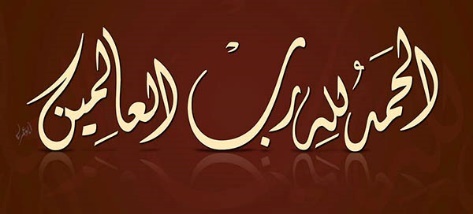 المراجع()الإحسان في تقريب صحيح ابن حبان/ ترتيب علاء الدين علي بن بلبان الفارسي؛ حققه وخرَّج أحاديثه شعيب الأرناؤوط.- ط2.- بيروت: مؤسسة الرسالة، 1393-1414هـ.الأدب المفرد/ البخاري؛ تحقيق محمد فؤاد عبدالباقي.- بيروت: دار البشائر الإسلامية، 1409 هـ.الإصابة في تمييز الصحابة/ ابن حجر العسقلاني؛ تحقيق علي محمد البجاوي.-بيروت: دار الجيل، 1412هـ.الإفصاح عن معاني الصحاح/ يحيى بن هبيرة الشيباني؛ تحقيق فؤاد عبدالمنعم أحمد.- الرياض: دار الوطن، 1417 هـ.إكمال المعلم بفوائد مسلم/ القاضي عياض.- تحقيق يحيى إسماعيل.- المنصورة: دار الوفاء، 1419 هـ.البحر المحيط الثجاج في شرح صحيح الإمام مسلم بن الحجاج/ محمد بن علي بن آدم الإثيوبي.- الدمام: دار ابن الجوزي، 1426 هـ.تحفة الأبرار شرح مصابيح السنة/ القاضي البيضاوي؛ تحقيق لجنة مختصة بإشراف نور الدين طالب.- الكويت: وزارة الأوقاف، 1433 هـ. تحفة الأحوذي/ المباركفوري.- بيروت: دار الكتب العلمية.الترغيب والترهيب/ المنذري؛ تحقيق مصطفى عمارة.- ط3.- القاهرة: مكتبة مصطفى البابي الحلبي، 1388 هـ.التنوير شرح الجامع الصغير/ الأمير الصنعاني؛ تحقيق محمد إسحاق محمد إبراهيم.- الرياض: مكتبة دار السلام، 1432 هـ.التوضيح لشرح الجامع الصحيح/ ابن الملقن؛ تحقيق دار الفلاح للبحث العلمي.- دمشق: دار النوادر، 1429 هـ.جامع المسانيد والسنن الهادي لأقوم سنن/ ابن كثير الدمشقي؛ تحقيق عبدالملك بن عبدالله بن دهيش.- ط2.- بيروت: دار خضر، 1419 هـ.حاشية السندي على سنن ابن ماجه: كفاية الحاجة في شرح سنن ابن ماجه/ السندي.- ط2.- بيروت: دار الجيل.ذخيرة العقبى في شرح المجتبى: شرح سنن النسائي/ محمد بن علي بن آدم الإثيوبي.- دمشق: دار المعراج، 1416 هـ، ...زاد المعاد في هدي خير العباد/ ابن قيم الجوزية.- ط27.- دمشق: مؤسسة الرسالة، 1415 هـ.السلسلة الصحيحة/ محمد ناصر الدين الألباني.سنن ابن ماجه/ تحقيق محمد فؤاد عبد الباقي.- القاهرة: دار الحديث، د.ت.سنن أبي داود/ تحقيق محمد ناصر الدين الألباني؛ اعتى بها مشهور بن حسن آل سلمان.-ط2.- الرياض: مكتبة المعارف، 1427 هـ (وضمنه: صحيح وضعيف سنن أبي داود).سنن الترمذي (الجامع الصحيح)/ تحقيق أحمد محمد شاكر، محمد فؤاد عبد الباقي، إبراهيم عطوة.- القاهرة: دار الحديث، د.ت.سير أعلام النبلاء/ الذهبي؛ تحقيق شعيب الأرناؤوط وآخرين.- ط2.- بيروت: مؤسسة الرسالة، 1401هـالسيرة النبوية/ ابن كثير الدمشقي؛ تحقيق مصطفى عبدالواحد.- بيروت: دار المعرفة، 1395 هـ.السيرة النبوية/ ابن هشام الأنصاري؛ تحقيق طه عبدالرؤوف سعد.- بيروت: دار الجيل، 1411 هـ.شرح الزرقاني على موطأ الإمام مالك/ تحقيق طه عبدالرؤوف سعد.- القاهرة: مكتبة الثقافة الدينية، 1424 هـ.شرح سنن ابن ماجه/ السيوطي وآخرون.- كراتشي: قديمي كتب خانه.شرح سنن أبي داود/ بدر الدين العيني؛ تحقيق خالد إبراهيم المصري.- الرياض: مكتبة الرشد، 1420 هـشرح سنن أبي داود/ ابن رسلان الرملي.- تحقيق باحثين من دار الفلاح.- الفيوم: دار الفلاح، 1437هـشرح الطيبي على مشكاة المصابيح، المسمى الكاشف عن حقائق السنن/ الطيبي؛ تحقيق عبدالحميد هنداوي.- مكة المكرمة: مكتبة نزار مصطفى الباز، 1417هـ.شرح النووي على صحيح مسلم.- ط2.- بيروت: دار إحياء التراث، 1392 هـ.شعب الإيمان/ البيهقي؛ تحقيق عبدالعلي حامد.- الرياض: مكتبة الرشد، 1423 هـ.وبتحقيق محمد السعيد زغلول.- بيروت: دار الكتب العلمية، 1410 هـ.صحيح ابن حبان = الإحسان في تقريب صحيح ابن حبان.صحيح الأدب المفرد/ محمد ناصر الدين الألباني.- الجبيل: دار الصديق، 1418 هـ. صحيح البخاري/ تحقيق محمد زهير الناصر.- دار طوق النجاة، 1422 هـ.صحيح الترغيب والترهيب/ محمد ناصر الدين الألباني.- الرياض: مكتبة المعارف، 1421 هـ.صحيح الجامع الصغير وزيادته/ محمد ناصر الدين الألباني.- ط3.-بيروت: المكتب الإسلامي، 1410هـ.صحيح مسلم/ تحقيق محمد فؤاد عبدالباقي.- بيروت: دار إحياء التراث العربي.ضعيف الترغيب والترهيب/ محمد ناصر الدين الألباني.- الرياض: دار المعارف، 1421 هـ.عارضة الأحوذي/ أبو بكر بن العربي.- بيروت: دار الكتب العلمية.عمدة القاري شرح صحيح البخاري/ بدر الدين العيني.- بيروت: دار إحياء التراث العربي.فتح الباري: شرح صحيح البخاري/ ابن حجر العسقلاني.- بيروت: دار المعرفة، 1379هـ.فقه السيرة/ محمد الغزالي؛ خرج أحاديثه محمد ناصر الدين الألباني.- دمشق: دار القلم، 1427 هـ.الكواكب الدراري في شرح صحيح البخاري/ الكرماني.- ط2.- بيروت: دار إحياء التراث العربي، 1401 هـ.الكوكب الوهاج شرح صحيح مسلم/ محمد الأمين بن عبدالله الهرري.- جدة: دار المنهاج، 1430 هـ.المتجر الرابح في ثواب العمل الصالح/ الدمياطي؛ تحقيق عبدالملك بن دهيش.- ط، مزيدة ومنقحة.- دمشق: مكتبة دار البيان.مجمع الزوائد ومنبع الفوائد/ نور الدين الهيثمي؛ تحقيق حسام القدسي.- القاهرة: مكتبة القدسي، 1414 هـ.مرعاة المفاتيح شرح مشكاة المصابيح/ المباركفوري.- بنارس، الهند: الجامعة السلفية، 1404 هـ.مرقاة المفاتيح شرح مشكاة المصابيح/ الهروي.- بيروت: دار الفكر، 1422 هـ.المستدرك على الصحيحين/ الحاكم النيسابوري، تحقيق مصطفى عبدالقادر عطا.- بيروت: دار الكتب العلمية، 1411هـ.مسند أبي يعلى الموصلي/ تحقيق حسين سليم أسد.- دمشق: دار المأمون للتراث، 1404هـ.مسند الإمام أحمد بن حنبل/ تحقيق شعيب الأرناؤوط وآخرين.- دمشق: مؤسسة الرسالة، 1421 هـ.مسند الإمام أحمد بحاشية السندي.المعجم الأوسط/ الطبراني؛ تحقيق طارق بن عوض الله، عبدالمحسن الحسيني.- القاهرة: دار الحرمين.المعجم الكبير/ الطبراني؛ تحقيق حمدي عبدالمجيد السلفي.- ط2.- القاهرة: مكتبة ابن تيمية، 1415 هـالمفاتيح في شرح المصابيح/ المظهري؛ تحقيق لجنة مختصة من المحققين بإشراف نور الدين طالب.- دمشق: دار النوادر، 1433 هـ.المفهم لما أشكل من تلخيص كتاب مسلم/ لأبي العباس القرطبي؛ تحقيق محيي الدين مستو وآخرين.- دمشق؛ بيروت: دار ابن كثير، 1417 هـ.المنهل العذب المورود شرح سنن الإمام أبي داود/ محمود محمد خطاب السبكي.- القاهرة: مطبعة الاستقامة، 1351 هـ.المواهب اللدنية بالمنح المحمدية/ القسطلاني.- القاهرة: المكتبة التوفيقية.نيل الأوطار/ الشوكاني؛ تحقيق عصام الدين الصبابطي.- القاهرة: دار الحديث، 1413 هـ.الفهرس الموضوع                                                                             الصفحةمقدمة	3التيسير والتبشير	4أبشروا..	5بشِّروا ولا تنفِّروا	5التهليل والتكبير	6بشرى عاجلة!	7بشرى للمريض	8القرآن العظيم	8سورة.. وآيات جليلة	9الإيمان الخالص	10التوحيد يا عباد الله	12أبشروا	13الأنبياء مبشِّرون ومنذرون	14الرؤيا البشرى	15المدينة المنورة	17بشرى برَوح وريحان	17عملك الصالح	18فرح المؤمن في قبره	19بشرى ببيت في الجنة	20هذا جبريل..!	20فارس.. ومشهد!	21موعدكم الجنة	22بشرى بالجنة	23العشرة المبشَّرون بالجنة	23عُلبة البكّاء	24ارجوا ما يسرُّكم	25يا معشر الأنصار	26أبشر كلمة غالية!	28البشرى خير من العطية	29بُشرى بالفرَج	30أمُّ أبي هريرة	32أمُّنا عائشة	33أمُّ العلاء	35الحسن والحسين	36سجدة شكر..	36ظلام.. ثم نور	37صلاة متميزة!	38انتظار الصلاة بعد الصلاة	39بشرى بالغفران	40المراجع	41الفهرس	44